Avvikelse i vårdkedjan Vad hände?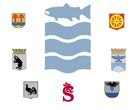 2022-06-10Hälsocentral/VårdcentralHälsocentral/VårdcentralSjukhus	klinik/avdelning/mottagningKommun       enhet/områdePatientens personnummerPatientens namnPatientens namnPatientens namnPatientens adressPatientens adressPatientens adressDatum när avvikelsen inträffadeVård och behandling Läkemedel Omvårdnad, (personlig omvårdnad, kost/nutrition, trycksår, vårdrelaterad infektion Rehabilitering/habilitering Medicintekniska produkter      (hjälpmedel/utrustning/förbrukningsartiklar)Övrigt ÖvrigtKommunikation/Information Utebliven, felaktig eller fördröjd  Samordnad individuell planering/plan Sekretess BemötandeKortfattad beskrivning om händelseKortfattad beskrivning av konsekvens för patientDatumUppgiftslämnareUppgiftslämnareUppgiftslämnareBefattningEnhetEnhetTfnE-post:E-post: